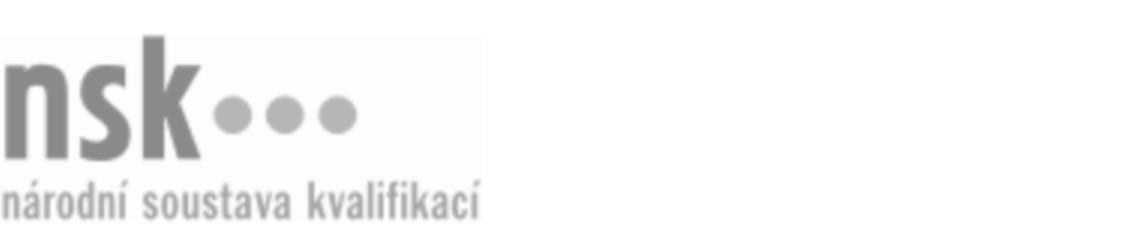 Kvalifikační standardKvalifikační standardKvalifikační standardKvalifikační standardKvalifikační standardKvalifikační standardKvalifikační standardKvalifikační standardZootechnik/zootechnička pro chov koní (kód: 41-124-M) Zootechnik/zootechnička pro chov koní (kód: 41-124-M) Zootechnik/zootechnička pro chov koní (kód: 41-124-M) Zootechnik/zootechnička pro chov koní (kód: 41-124-M) Zootechnik/zootechnička pro chov koní (kód: 41-124-M) Zootechnik/zootechnička pro chov koní (kód: 41-124-M) Zootechnik/zootechnička pro chov koní (kód: 41-124-M) Autorizující orgán:Ministerstvo zemědělstvíMinisterstvo zemědělstvíMinisterstvo zemědělstvíMinisterstvo zemědělstvíMinisterstvo zemědělstvíMinisterstvo zemědělstvíMinisterstvo zemědělstvíMinisterstvo zemědělstvíMinisterstvo zemědělstvíMinisterstvo zemědělstvíMinisterstvo zemědělstvíMinisterstvo zemědělstvíSkupina oborů:Zemědělství a lesnictví (kód: 41)Zemědělství a lesnictví (kód: 41)Zemědělství a lesnictví (kód: 41)Zemědělství a lesnictví (kód: 41)Zemědělství a lesnictví (kód: 41)Zemědělství a lesnictví (kód: 41)Týká se povolání:ZootechnikZootechnikZootechnikZootechnikZootechnikZootechnikZootechnikZootechnikZootechnikZootechnikZootechnikZootechnikKvalifikační úroveň NSK - EQF:444444Odborná způsobilostOdborná způsobilostOdborná způsobilostOdborná způsobilostOdborná způsobilostOdborná způsobilostOdborná způsobilostNázevNázevNázevNázevNázevÚroveňÚroveňCharakteristika chovu koní v ČRCharakteristika chovu koní v ČRCharakteristika chovu koní v ČRCharakteristika chovu koní v ČRCharakteristika chovu koní v ČR44Aplikace platné legislativy v chovu koníAplikace platné legislativy v chovu koníAplikace platné legislativy v chovu koníAplikace platné legislativy v chovu koníAplikace platné legislativy v chovu koní44Vedení evidence koní v ČRVedení evidence koní v ČRVedení evidence koní v ČRVedení evidence koní v ČRVedení evidence koní v ČR44Posuzování chovného prostředí, technologie a systémů ustájení koníPosuzování chovného prostředí, technologie a systémů ustájení koníPosuzování chovného prostředí, technologie a systémů ustájení koníPosuzování chovného prostředí, technologie a systémů ustájení koníPosuzování chovného prostředí, technologie a systémů ustájení koní44Posuzování výživy a organizace krmení koníPosuzování výživy a organizace krmení koníPosuzování výživy a organizace krmení koníPosuzování výživy a organizace krmení koníPosuzování výživy a organizace krmení koní44Posuzování koní a zajišťování péče o jejich zdravíPosuzování koní a zajišťování péče o jejich zdravíPosuzování koní a zajišťování péče o jejich zdravíPosuzování koní a zajišťování péče o jejich zdravíPosuzování koní a zajišťování péče o jejich zdraví44Pomoc při podkování a korekturách kopytPomoc při podkování a korekturách kopytPomoc při podkování a korekturách kopytPomoc při podkování a korekturách kopytPomoc při podkování a korekturách kopyt33Zajišťování reprodukce v chovu koníZajišťování reprodukce v chovu koníZajišťování reprodukce v chovu koníZajišťování reprodukce v chovu koníZajišťování reprodukce v chovu koní44Řízení výcviku koníŘízení výcviku koníŘízení výcviku koníŘízení výcviku koníŘízení výcviku koní44Posuzování užitkovosti v chovu koníPosuzování užitkovosti v chovu koníPosuzování užitkovosti v chovu koníPosuzování užitkovosti v chovu koníPosuzování užitkovosti v chovu koní44Příprava koně pro transport, nakládání, přeprava koníPříprava koně pro transport, nakládání, přeprava koníPříprava koně pro transport, nakládání, přeprava koníPříprava koně pro transport, nakládání, přeprava koníPříprava koně pro transport, nakládání, přeprava koní33Posuzování základních ekonomických ukazatelů chovu koníPosuzování základních ekonomických ukazatelů chovu koníPosuzování základních ekonomických ukazatelů chovu koníPosuzování základních ekonomických ukazatelů chovu koníPosuzování základních ekonomických ukazatelů chovu koní44Řízení a odborné vedení pracovníků zajišťujících živočišnou výrobuŘízení a odborné vedení pracovníků zajišťujících živočišnou výrobuŘízení a odborné vedení pracovníků zajišťujících živočišnou výrobuŘízení a odborné vedení pracovníků zajišťujících živočišnou výrobuŘízení a odborné vedení pracovníků zajišťujících živočišnou výrobu44Zootechnik/zootechnička pro chov koní,  29.03.2024 9:56:01Zootechnik/zootechnička pro chov koní,  29.03.2024 9:56:01Zootechnik/zootechnička pro chov koní,  29.03.2024 9:56:01Zootechnik/zootechnička pro chov koní,  29.03.2024 9:56:01Strana 1 z 2Strana 1 z 2Kvalifikační standardKvalifikační standardKvalifikační standardKvalifikační standardKvalifikační standardKvalifikační standardKvalifikační standardKvalifikační standardPlatnost standarduPlatnost standarduPlatnost standarduPlatnost standarduPlatnost standarduPlatnost standarduPlatnost standarduStandard je platný od: 18.08.2021Standard je platný od: 18.08.2021Standard je platný od: 18.08.2021Standard je platný od: 18.08.2021Standard je platný od: 18.08.2021Standard je platný od: 18.08.2021Standard je platný od: 18.08.2021Zootechnik/zootechnička pro chov koní,  29.03.2024 9:56:01Zootechnik/zootechnička pro chov koní,  29.03.2024 9:56:01Zootechnik/zootechnička pro chov koní,  29.03.2024 9:56:01Zootechnik/zootechnička pro chov koní,  29.03.2024 9:56:01Strana 2 z 2Strana 2 z 2